CHELMSFORD MODEL FLYING ASSOCIATION 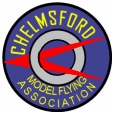 MEMBERSHIP FORMFULL NAME     Date of BirthADDRESS          POSTCODE       TEL    Mobe-mailCar Reg. NoCMFA No.BMFA No.	PLEASE COMPLETE THE FOLLOWING:I wish to join/renew membership of the BMFA through  CMFA (Including ‘drone registration’)                                      YES/NO I confirm I have read and understood the CAA Privacy Notice relating to registration with the CAA and agree to the BMFA providing my Name, address, date of birth and email address (if applicable) to the CAA as part of the process.  (The CAA Privacy Notice can be viewed at https://register-drones.caa.co.uk/privacy-notice )                                       YES/NOI will make/have made my own arrangements to join the BMFA and comply with the Drone Registration Scheme                                                               YES/NOMAIN INTEREST          PLEASE TICK ONE ONLYRadio Power		Radio Glider		Helicopter	ElectricFree FlightControl lineGeneral Data Protection Regulations (GDPR) According to advice from the BMFA, because you pay a membership fee, in return for which the Club provides certain services, this forms a contractual arrangement and, under the regulations, the Club has the right to contact you regarding matters of club business. Should the Club wish to contact you regarding other matters e.g. a table top sale at another club, you have the right to elect to decline to receive such notifications. The spirit of the regulations requires us to assume that you do not wish to receive such communications unless positively notified otherwise.The GDPR also requires CMFA to have a Privacy Policy, to explain what information is collected and how it is used. Our Privacy Policy is available on the CMFA website – http://www.cmfa.org.uk/CMFA%20%20Club%20Privacy%20Notice.docxI am willing to be contacted regarding non-club matters.                                                                                                        Yes/No I give permission for the Club Secretary to update and maintain my information on the ‘GoMembership’ section of the BMFA Website Yes/NoDeclarationI agree to be bound by the current rules of the Association, and that the details above may be held on the Association's database. Signature         Date   Please Complete Details BelowPlease Complete Details BelowPlease Complete Details BelowPlease Complete Details BelowMembership TypeMembership TypeAmount paidAmount paidFull inc. BMFACashFull exc. BMFAChequeFull inc. FamilyCheque NumberJuniorNotesHonoraryDirect Transfer 